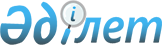 Об утверждении положения о государственном учреждении "Отдел сельского хозяйства Зайсанского района"
					
			Утративший силу
			
			
		
					Постановление Зайсанского районного акимата Восточно-Казахстанской области от 9 февраля 2015 года № 76. Зарегистрировано Департаментом юстиции Восточно-Казахстанской области 27 февраля 2015 года № 3714. Утратило силу - постановлением Зайсанского районного акимата Восточно-Казахстанской области от 6 сентября 2016 года № 126      Сноска. Утратило силу - постановлением Зайсанского районного акимата Восточно-Казахстанской области от 06.09.2016 № 126.

      Примечание РЦПИ.

      В тексте документа сохранена пунктуация и орфография оригинала.

      В соответствии со статьей 39 Закона Республики Казахстан от 23 января 2001 года "О местном государственном управлении и самоуправлении в Республике Казахстан", Указом Президента Республики Казахстан от 29 октября 2012 года № 410 "Об утверждении Типового положения государственного органа Республики Казахстан", акимат Зайсанского района ПОСТАНОВЛЯЕТ:

      1. Утвердить положение о государственном учреждении "Отдел сельского хозяйства Зайсанского района", согласно приложению к настоящему постановлению.

      2. Настоящее постановление вводится в действие по истечении десяти календарных дней после дня его первого официального опубликования.

 Положение о государственном учреждении "Отдел сельского хозяйства Зайсанского района"
1. Общие положения      1. Государственное учреждение "Отдел сельского хозяйства Зайсанского района" (далее - Отдел) является государственным органом Республики Казахстан, осуществляет руководство в сфере сельского хозяйства на территории Зайсанского района.

      2. Отдел осуществляет свою деятельность в соответствии с Конституцией и законами Республики Казахстан, актами Президента и Правительства Республики Казахстан, иными нормативными правовыми актами, а также настоящим Положением.

      3. Отдел является юридическим лицом в организационно-правовой форме государственного учреждения, имеет печати и штампы со своим наименованием на государственном языке, бланки установленного образца, в соответствии с законодательством Республики Казахстан счета в органах казначейства.

      4. Отдел вступает в гражданско-правовые отношения от собственного имени.

      5. Отдел имеет право выступать стороной гражданско-правовых отношений от имени государства, если оно уполномочено на это в соответствии с законодательством.

      6. Отдел по вопросам своей компетенции в установленном законодательством порядке принимает решения, оформляемые приказами руководителя Отдела и другими актами, предусмотренными законодательством Республики Казахстан.

      7. Структура и лимит штатной численности Отдела утверждаются в соответствии с действующим законодательством.

      8. Местонахождение юридического лица: 070700, Республика Казахстан, Восточно-Казахстанская область, Зайсанский район, город Зайсан, улица Жангелдина, 100.

      9. Полное наименование государственного органа - государственное учреждение "Отдел сельского хозяйства Зайсанского района".

      10. Настоящее Положение является учредительным документом Отдела.

      11. Финансирование деятельности Отдела осуществляется из местного бюджета Зайсанского района.

      12. Отделу запрещается вступать в договорные отношения с субъектами предпринимательства на предмет выполнения обязанностей, являющихся функциями Отдела.

      13. Режим работы Отдела устанавливается правилами внутреннего трудового распорядка и не должен противоречить нормам трудового законодательства Республики Казахстан.

 2. Миссия, основные задачи, функции, права и обязанности государственного органа      14. Миссия Отдела: обеспечение реализации основных направлений государственной политики в области развития сельского хозяйства на территории Зайсанского района.

      15. Задачи Отдела: 

      1) организовывает исполнение и реализацию основных направлений экономической реформы на селе и на этой основе определяет перспективы аграрного сектора, тенденции его развития;

      2) оказывает содействие в формировании рыночной инфраструктуры и организационных структур рыночного типа, проводит единую финансово-инвестиционную политику и учет;

      3) содействует развитию и становлению различных организационно-правовых форм хозяйствования на селе на основе частной собственности;

      4) определяет и содействует внедрению основных направлений научно-технического прогресса, путей и методов их реализации, пропаганды достижений науки и техники;

      5) проводит мониторинг состояния продовольственной безопасности на территории Зайсанского района. 

      16. Функции Отдела: 

      1) осуществляет государственную поддержку субъектов агропромышленного комплекса в соответствии с требованиями законодательства Республики Казахстан;

      2) осуществляет государственную техническую инспекцию в области развития агропромышленного комплекса;

      3) проводит мониторинг развития сельских территорий;

      4) проводит сбор оперативной информации в области агропромышленного комплекса и сельских территорий и представляет ее местному исполнительному органу Восточно-Казахстанской области;

      5) проводит конкурс "Лучший по профессии в агропромышленном комплексе";

      6) ведет учет запасов продовольственных товаров в соответствующем регионе и представляет отчетность в местный исполнительный орган Восточно-Казахстанской области;

      7) осуществляет в интересах местного государственного управления иные полномочия, возлагаемые на местные исполнительные органы законодательства Республики Казахстан.

      17. Права и обязанности Отдела:

      1) вносить на рассмотрение руководству района предложения по вопросам, входящим в компетенцию Отдела;

      2) в рамках компетенции, предусмотренной законодательством Республики Казахстан привлекать работников других отделов местных исполнительных органов района для рассмотрения и совместной разработки вопросов, касающихся деятельности Отдела;

      3) инициировать проведение в установленном порядке совещаний по вопросам, входящим в компетенцию Отдела;

      4) запрашивать в рамках компетенции установленной законодательством Республики Казахстан от других государственных органов, должностных лиц, организаций и их руководителей, граждан информацию необходимую для выполнения своих функций;

      5) давать консультации по вопросам, входящим в компетенцию Отдела;

      6) представлять необходимые материалы и информацию в пределах своей компетенции и в рамках законодательства в случае официального запроса об этом юридических и физических лиц;

      7) выполнять иные обязанности, входящие в компетенцию Отдела. 

 3. Организация деятельности государственного органа      18. Руководство Отделом осуществляется первым руководителем, который несет персональную ответственность за выполнение возложенных на Отдел задач и осуществление им своих функций.

      19. Первый руководитель Отдела назначается на должность и освобождается от должности акимом Зайсанского района в соответствии с законодательством Республики Казахстан.

      20. Первый руководитель Отдела имеет заместителей, которые назначаются на должности и освобождаются от должностей в соответствии с законодательством Республики Казахстан.

      21. Полномочия руководителя Отдела:

      1) в установленном законодательстве порядке назначает на должности и освобождает от должностей работников Отдела;

      2) в установленном законодательством порядке осуществляет поощрение и налагает дисциплинарные взыскания на сотрудников Отдела;

      3) в пределах своей компетенции издает приказы, дает указания, подписывает служебную документацию;

      4) утверждает должностные инструкции работников Отдела;

      5) представляет интересы Отдела в государственных органах, иных организациях;

      6) утверждает штатное расписание Отдела в пределах лимита штатной численности и структуры, утвержденных постановлением акимата Зайсанского района;

      7) принимает необходимые меры по противодействию коррупции и несет за это персональную ответственность;

      8) обеспечивает равный доступ мужчин и женщин к государственной службе в соответствии с их опытом, способностями и профессиональной подготовкой;

      9) осуществляет иные полномочия в соответствии с законодательством Республики Казахстан.

      Исполнение полномочий руководителя Отдела в период его отсутствия осуществляется лицом, его замещающим в соответствии с действующим законодательством Республики Казахстан.

 4. Имущество государственного органа      22. Отдел может иметь на праве оперативного управления обособленное имущество в случаях, предусмотренных законодательством. 

      Имущество Отдела формируется за счет имущества, переданного ему собственником, а также имущества, приобретенного в результате собственной деятельности и иных источников, не запрещенных законодательством Республики Казахстан.

      23. Имущество, закрепленное за Отделом, относится к коммунальной собственности.

      24. Отдел не вправе самостоятельно отчуждать или иным способом распоряжаться закрепленным за ним имуществом и имуществом, приобретенным за счет средств, выданных ему по плану финансирования, если иное не установлено законодательством и настоящим Положением.

 5. Реорганизация и упразднение государственного органа      25. Реорганизация и упразднение Отдела осуществляются в соответствии с законодательством Республики Казахстан.


					© 2012. РГП на ПХВ «Институт законодательства и правовой информации Республики Казахстан» Министерства юстиции Республики Казахстан
				
      Аким Зайсанского района

А.Ондаканов
Утверждено
постановлением акимата 
Зайсанского района
от 9 февраля 2015 года № 76